Premium USB3.2 100W cable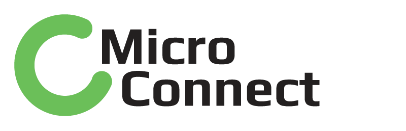 OverviewWith this Premium MicroConnect USB-C cable you can now go all-in with a fully specced Gen2 USB-C cable, capable of 20Gbps data transfers, 100W of Power Delivery, 20V/5A of Fast-Charging performance, and even 3840x2160p Ultra HD 4K video output at 60Hz! It's amazing and it's all here in this cable.This USB 3.2 Cable (Type-C Male to Male) connects between two USB Type-C devices for the fastest possible data transfer and charging rates available. Precision data transfers and power delivery mean this cable supports PD100W for 100W of Power Delivery charging - perfect for charging hungry USB devices. With this cable you can enjoy 20Gbps data transfers, up to 5A of charging power, and an unprecedented 100W for power delivery.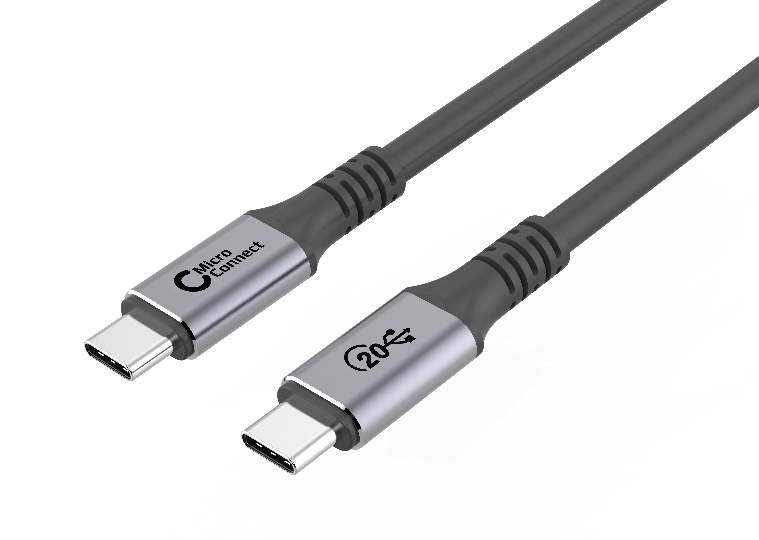 FeaturesUp to 100W Power deliveryUp to 20Gbps data transferSupports resolutions at up to 4k60HzSoft TPE JacketTechnical Specification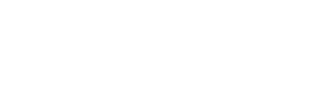 ModelUSB3.2CCXSpecsSupports up to 3840x2160p 60HzLength2m,3m,4m,5mMaterialSoft TPE CableShieldingSingle shieldedWarranty30 YearsCommon applicationsFor signal between computer / notebook and monitor.VersionUSB version 3.2AV installationsTestingTested before shipmentColorsBlackPackingMicroConnect PolybagCertificationsCE, Reach, RoHsInstallation and usePlug and PlayIndoor